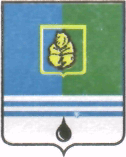 ПОСТАНОВЛЕНИЕАДМИНИСТРАЦИИ  ГОРОДА  КОГАЛЫМАХанты-Мансийского автономного округа - ЮгрыОт «04»     июля    2014 г.                                                                 		№1632Об утверждении перечня многоквартирных домов, расположенных в границах городскогоокруга города Когалыма, в отношении которых принято решение о формировании фонда капитального ремонта на счете регионального оператора  В соответствии с частью 7 статьи 170 Жилищного кодекса Российской Федерации, Федеральным законом от 06.10.2003 №131-ФЗ «Об общих принципах организации местного самоуправления в Российской Федерации», частью 4 статьи 3 Закона Ханты-Мансийского автономного округа - Югры                от 01.07.2013 №54-оз «Об организации проведения капитального ремонта общего имущества в многоквартирных домах, расположенных на территории Ханты-Мансийского автономного округа - Югры», с целью реализации решения о формировании фонда капитального ремонта на счете регионального оператора:1. Утвердить перечень многоквартирных домов, расположенных в границах городского округа города Когалыма, в отношении которых принято решение о формировании фонда капитального ремонта на счете регионального оператора, согласно приложению к настоящему постановлению.2. Опубликовать настоящее постановление и приложение к нему в газете «Когалымский вестник» и разместить на официальном сайте Администрации города Когалыма в сети Интернет (www.admkogalym.ru).3. Контроль за выполнением постановления возложить на заместителя главы Администрации города Когалыма П.А.Ращупкина.Исполняющий обязанностиглавы Администрации города Когалыма	      	              А.Е.ЗубовичСогласовано:зам. главы Администрации г.Когалыма 			П.А.Ращупкини.о. начальника ОРЖКХ		         			Е.Ю.Шмытоваи.о. начальника ЮУ 						С.В.Пановагл. спец. ОО ЮУ		             			Г.Х.Аккужина                Подготовлено:директор МКУ «УЖКХ»                             			А.А.МорозовРазослать: ОРЖКХ, МКУ УЖКХ, ООО «Жилсервис», ООО «Жилье», ООО «Наш дом», ООО «Комфорт», ООО «Сибирь», ООО «Уют», ООО «Содружество», ООО «Гармония», ООО «Уют+», ООО «Комфорт+», ООО «Проспект», ООО «Аркада, газета, Сабуров.Приложение к постановлению Администрациигорода Когалыма от 04.07.2014 №1632ПЕРЕЧЕНЬмногоквартирных домов, расположенных в границах городского округагорода Когалыма, в отношении которых принято решение о формировании фонда капитального ремонта на счете регионального оператора _____________________№п/пАдрес многоквартирного домаПримечание№п/пАдрес многоквартирного домаПримечание№п/пАдрес многоквартирного домаПримечание1231улица Бакинская, дом 12улица Бакинская, дом 33улица Бакинская, дом 114улица Бакинская, дом 135улица Бакинская, дом 156улица Бакинская, дом 177улица Бакинская, дом 19 «А»8улица Бакинская, дом 219улица Бакинская, дом 2310улица Бакинская, дом 2511улица Бакинская, дом 3312улица Бакинская, дом 3513улица Бакинская, дом 3714улица Бакинская, дом 3915улица Бакинская, дом 4116улица Бакинская, дом 4717улица Бакинская, дом 4918улица Бакинская, дом 5319улица Бакинская, дом 5520улица Бакинская, дом 5721улица Бакинская, дом 5922улица Бакинская, дом 6123улица Бакинская, дом 6324улица Бакинская, дом 6525улица Бакинская, дом 6726улица Береговая, дом 4927улица Береговая, дом 49 «А»28улица Вильнюсская, дом 129улица Вильнюсская, дом 330улица Вильнюсская, дом 531улица Вильнюсская, дом 712332улица Вильнюсская, дом 1333улица Вильнюсская, дом 1534улица Градостроителей, дом 2 «А»35улица Градостроителей, дом 436улица Градостроителей, дом 637улица Градостроителей, дом 838улица Градостроителей, дом 1639улица Градостроителей, дом 16/140улица Градостроителей, дом 1941улица Градостроителей, дом 2042улица Градостроителей, дом 20/143улица Градостроителей, дом 2244улица Дорожников, дом 745улица Дружбы народов, дом 846улица Дружбы народов, дом 1047улица Дружбы народов, дом 1248улица Дружбы народов, дом 12/149улица Дружбы народов, дом 12 «А»50улица Дружбы народов, дом 12 «Б»51улица Дружбы народов, дом 12 «В»52улица Дружбы народов, дом 1853улица Дружбы народов, дом 18 «А»54улица Дружбы народов, дом 18 «Б»55улица Дружбы народов, дом 1956улица Дружбы народов, дом 2157улица Дружбы народов, дом 2258улица Дружбы народов, дом 22 «А»59улица Дружбы народов, дом 2560улица Дружбы народов, дом 2661улица Дружбы народов, дом 26 «А»62улица Дружбы народов, дом 26 «Б»63улица Дружбы народов, дом 2864улица Дружбы народов, дом 2965улица Дружбы народов, дом 3366улица Дружбы народов, дом 3767улица Дружбы народов, дом 3968улица Ленинградская, дом 169улица Ленинградская, дом 270улица Ленинградская, дом 371улица Ленинградская, дом 472улица Ленинградская, дом 573улица Ленинградская, дом 674улица Ленинградская, дом 712375улица Ленинградская, дом 876улица Ленинградская, дом 977улица Ленинградская, дом 1078улица Ленинградская, дом 1179улица Ленинградская, дом 1280улица Ленинградская, дом 1381улица Ленинградская, дом 1582улица Ленинградская, дом 1783улица Ленинградская, дом 1984улица Ленинградская, дом 2185улица Ленинградская, дом 2586улица Ленинградская, дом 3187улица Ленинградская, дом 3388улица Ленинградская, дом 3589улица Ленинградская, дом 3790улица Ленинградская, дом 3991улица Ленинградская, дом 4192улица Ленинградская, дом 4393улица Ленинградская, дом 4594улица Ленинградская, дом 4795улица Ленинградская, дом 5196улица Ленинградская, дом 5397улица Ленинградская, дом 5798улица Ленинградская, дом 6199улица Ленинградская, дом 65100улица Мира, дом 2101улица Мира, дом 2 «А»102улица Мира, дом 2 «Б»103улица Мира, дом 4104улица Мира, дом 4 «А»105улица Мира, дом 4 «Б»106улица Мира, дом 6107улица Мира, дом 8108улица Мира, дом 10109улица Мира, дом 12110улица Мира, дом 14111улица Мира, дом 14 «А»112улица Мира, дом 14 «Б»113улица Мира, дом 16114улица Мира, дом 18115улица Мира, дом 18 «А»116улица Мира, дом 19117улица Мира, дом 21123118улица Мира, дом 22 «А»119улица Мира, дом 22 «Б»120улица Мира, дом 22 «В»121улица Мира, дом 23122улица Мира, дом 25123улица Мира, дом 27124улица Мира, дом 29125улица Мира, дом 30126улица Мира, дом 31127улица Мира, дом 32128улица Мира, дом 34129улица Мира, дом 36130улица Мира, дом 38131улица Мира, дом 46132улица Мира, дом 48133улица Мира, дом 52134улица Мира, дом 58135улица Молодежная, дом 2136улица Молодежная, дом 3137улица Молодежная, дом 7138улица Молодежная, дом 9139улица Молодежная, дом 10140улица Молодежная, дом 11141улица Молодежная, дом 12142улица Молодежная, дом 13143улица Молодежная, дом 13 «А»144улица Молодежная, дом 13 «Б»145улица Молодежная, дом 14146улица Молодежная, дом 15147улица Молодежная, дом 24148улица Молодежная, дом 26149улица Молодежная, дом 30150улица Молодежная, дом 32151улица Молодежная, дом 34152улица Набережная, дом 2153улица Набережная, дом 12154улица Набережная, дом 14155улица Набережная, дом 18156улица Набережная, дом 30157улица Набережная, дом 84158улица Набережная, дом 159159улица Нефтяников, дом 7160улица Нефтяников, дом 8123161улица Нефтяников, дом 9162улица Нефтяников, дом 10163улица Нефтяников, дом 14164улица Нефтяников, дом 16165улица Нефтяников, дом 17166улица Нефтяников, дом 19167улица Олимпийская, дом 13168улица Олимпийская, дом 15169улица Олимпийская, дом 17170улица Олимпийская, дом 17 «А»171улица Олимпийская, дом 19172улица Олимпийская, дом 21173улица Олимпийская, дом 23174улица Олимпийская, дом 25175улица Олимпийская, дом 27176улица Олимпийская, дом 29177улица Прибалтийская, дом 1178улица Прибалтийская, дом 3179улица Прибалтийская, дом 3 «А»180улица Прибалтийская, дом 5181улица Прибалтийская, дом 9182улица Прибалтийская, дом 11183улица Прибалтийская, дом 13184улица Прибалтийская, дом 15185улица Прибалтийская, дом 17186улица Прибалтийская, дом 23187улица Прибалтийская, дом 25188улица Прибалтийская, дом 27189улица Прибалтийская, дом 27/1190улица Прибалтийская, дом 29191улица Прибалтийская, дом 29/1192улица Прибалтийская, дом 31193улица Прибалтийская, дом 31/1194улица Прибалтийская, дом 33195улица Прибалтийская, дом 35196улица Прибалтийская, дом 37197улица Прибалтийская, дом 39198улица Прибалтийская, дом 41199улица Прибалтийская, дом 43200улица Прибалтийская, дом 45201улица Прибалтийская, дом 47202улица Прибалтийская, дом 49203улица Прибалтийская, дом 51123204улица Привокзальная, дом 3205улица Привокзальная, дом 3 «А»206улица Привокзальная, дом 5207улица Привокзальная, дом 5 «А»208улица Привокзальная, дом 7209улица Привокзальная, дом 7 «А»210улица Привокзальная, дом 9211улица Привокзальная, дом 10212улица Привокзальная, дом 11213улица Привокзальная, дом 13214улица Привокзальная, дом 29215улица Привокзальная, дом 29 «А»216улица Привокзальная, дом 31217улица Привокзальная, дом 33218улица Привокзальная, дом 35219улица Привокзальная, дом 37220улица Привокзальная, дом 37 «А»221улица Рижская, дом 41222улица Рижская, дом 47223улица Романтиков, дом 22224улица Романтиков, дом 24225улица Северная, дом 3226улица Северная, дом 5227улица Северная, дом 7228улица Северная, дом 9229улица Сибирская, дом 1230улица Сибирская, дом 3231улица Сибирская, дом 15232улица Сибирская, дом 17233улица Сибирская, дом 19234проезд Солнечный, дом 3235проезд Солнечный, дом 5236проезд Солнечный, дом 7237проезд Солнечный, дом 13238проезд Солнечный, дом 15239проезд Солнечный, дом 17240проезд Солнечный, дом 19241проезд Солнечный, дом 21242проезд Сопочинского, дом 7243проезд Сопочинского, дом 11244проезд Сопочинского, дом 15245улица Степана Повха, дом 2246улица Степана Повха, дом 4123247улица Степана Повха, дом 6248улица Степана Повха, дом 8249улица Степана Повха, дом 12250улица Степана Повха, дом 16251улица Степана Повха, дом 22252улица Строителей, дом 7253улица Строителей, дом 9254улица Строителей, дом 11255улица Студенческая, дом 32256улица Сургутское шоссе, дом 1257улица Сургутское шоссе, дом 3258улица Сургутское шоссе, дом 3 «А»259улица Сургутское шоссе, дом 5260улица Сургутское шоссе, дом 7261улица Сургутское шоссе, дом 9262улица Сургутское шоссе, дом 11263улица Сургутское шоссе, дом 11 «А»264улица Сургутское шоссе, дом 13265улица Сургутское шоссе, дом 17266улица Таллиннская, дом 1267улица Таллиннская, дом 1 «А»268улица Таллиннская, дом 13269улица Таллиннская, дом 15270улица Таллиннская, дом 17271улица Широкая, дом 15272проспект Шмидта, дом 10273улица Югорская, дом 16274улица Югорская, дом 18275улица Югорская, дом 20276улица Югорская, дом 22277улица Югорская, дом 24278улица Югорская, дом 26279улица Югорская, дом 28280улица Югорская, дом 32281улица Югорская, дом 34282улица Югорская, дом 36283улица Югорская, дом 38284улица Югорская, дом 44285улица Янтарная, дом 3286улица Янтарная, дом 5287улица Янтарная, дом 7